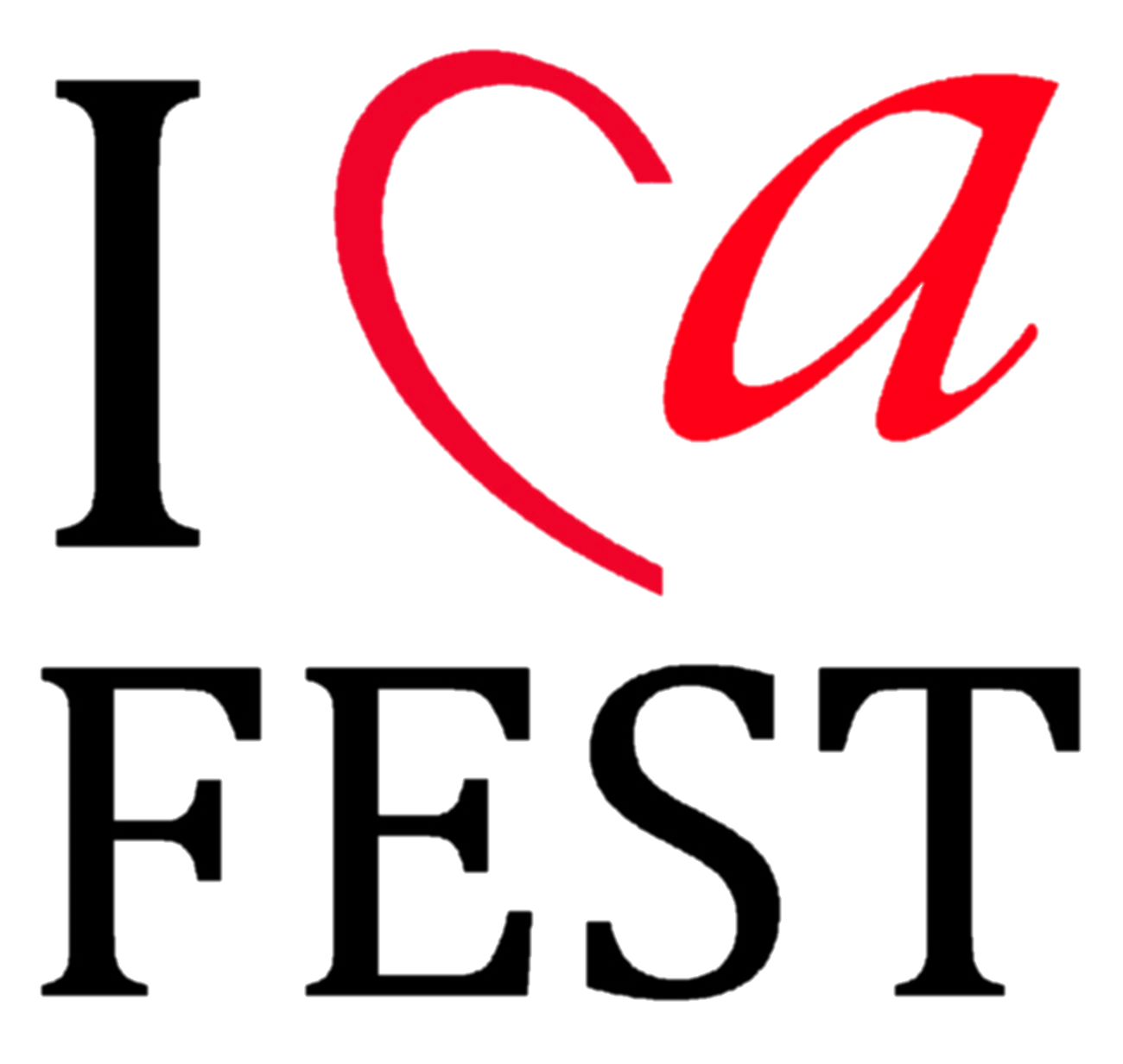 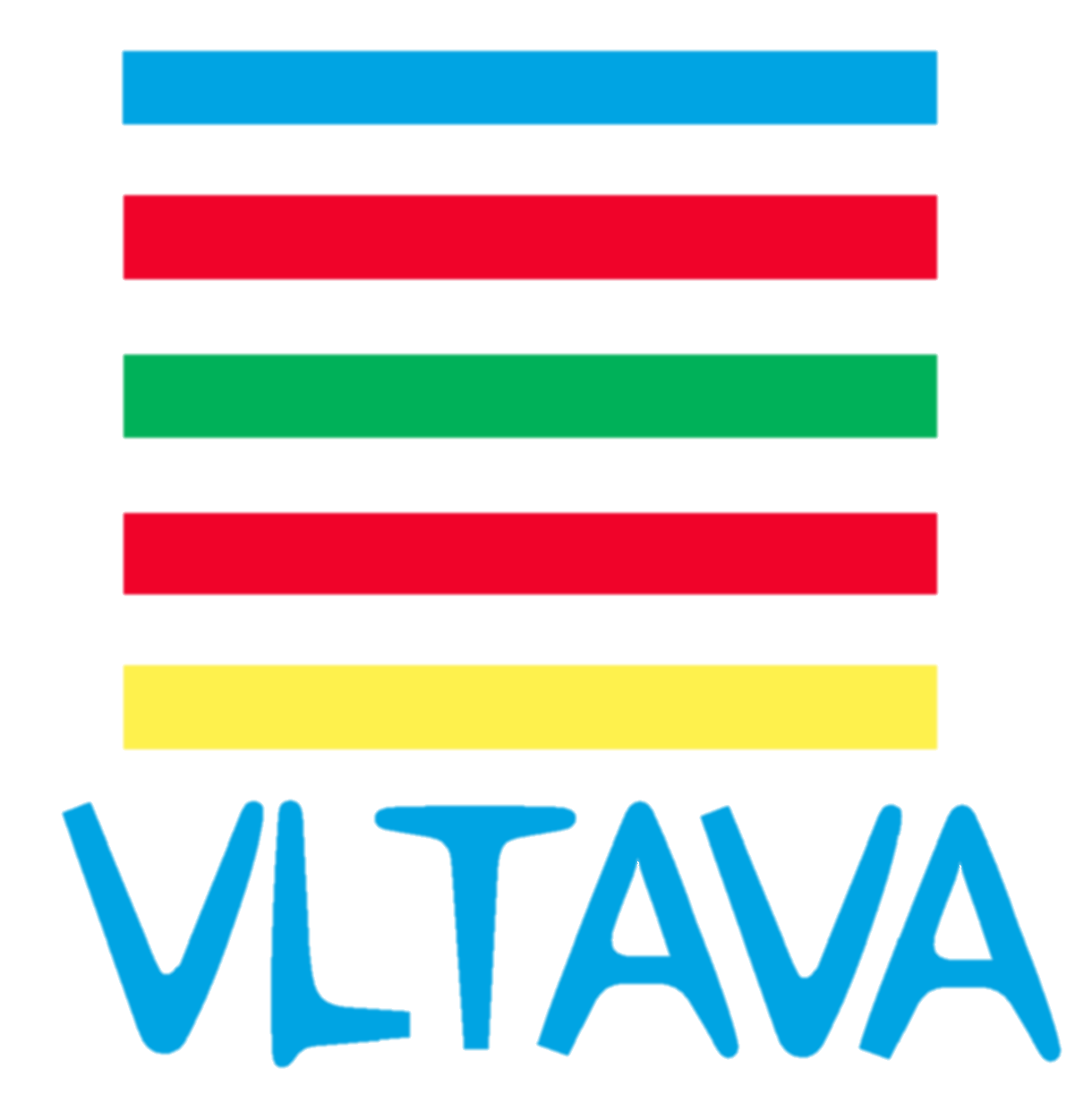 Application Form 合唱比赛报名表请到www.icafest.com下载或者联系工作人员获取电子版报名表。Basic Info 基本信息Basic Info 基本信息Basic Info 基本信息Basic Info 基本信息Basic Info 基本信息Basic Info 基本信息Basic Info 基本信息Basic Info 基本信息Basic Info 基本信息Basic Info 基本信息Basic Info 基本信息Basic Info 基本信息Name of the group团队名称Name of the group团队名称Performing Numbers of the groups 团队参加演出的人数Performing Numbers of the groups 团队参加演出的人数Performing Numbers of the groups 团队参加演出的人数Performing Numbers of the groups 团队参加演出的人数Performing Numbers of the groups 团队参加演出的人数Performing Numbers of the groups 团队参加演出的人数Performing Numbers of the groups 团队参加演出的人数Performing Numbers of the groups 团队参加演出的人数Total numbers of the group团队人数Total numbers of the group团队人数Total numbers of the group团队人数Total numbers of the group团队人数Total numbers of the group团队人数Total numbers of the group团队人数Age range of the performing member except conductor参加演出的年龄段区间（不包括指挥）Age range of the performing member except conductor参加演出的年龄段区间（不包括指挥）Age range of the performing member except conductor参加演出的年龄段区间（不包括指挥）Age range of the performing member except conductor参加演出的年龄段区间（不包括指挥）Age range of the performing member except conductor参加演出的年龄段区间（不包括指挥）Age range of the performing member except conductor参加演出的年龄段区间（不包括指挥）Age range of the performing member except conductor参加演出的年龄段区间（不包括指挥）Age range of the performing member except conductor参加演出的年龄段区间（不包括指挥）Age range of the performing member except conductor参加演出的年龄段区间（不包括指挥）City original of the group来自哪个城市City original of the group来自哪个城市City original of the group来自哪个城市Country original of the group来自哪个国家Country original of the group来自哪个国家Country original of the group来自哪个国家Country original of the group来自哪个国家Country original of the group来自哪个国家Performance Type表演形式Performance Type表演形式Choir合唱Choir合唱Choir合唱Other其他Other其他Other其他Other其他Category 参加组别Each Choir can choose max. 2 categories 每个团队最多选择2个组别Category 参加组别Each Choir can choose max. 2 categories 每个团队最多选择2个组别Category 参加组别Each Choir can choose max. 2 categories 每个团队最多选择2个组别Category 参加组别Each Choir can choose max. 2 categories 每个团队最多选择2个组别Category 参加组别Each Choir can choose max. 2 categories 每个团队最多选择2个组别Category 参加组别Each Choir can choose max. 2 categories 每个团队最多选择2个组别Category 参加组别Each Choir can choose max. 2 categories 每个团队最多选择2个组别Category 参加组别Each Choir can choose max. 2 categories 每个团队最多选择2个组别Category 参加组别Each Choir can choose max. 2 categories 每个团队最多选择2个组别Category 参加组别Each Choir can choose max. 2 categories 每个团队最多选择2个组别Category 参加组别Each Choir can choose max. 2 categories 每个团队最多选择2个组别Category 参加组别Each Choir can choose max. 2 categories 每个团队最多选择2个组别BTeen’s choirs up to 16 years Mix/ 16岁以下少年混声Teen’s choirs up to 16 years Mix/ 16岁以下少年混声Teen’s choirs up to 16 years Mix/ 16岁以下少年混声Teen’s choirs up to 16 years Mix/ 16岁以下少年混声Teen’s choirs up to 16 years Mix/ 16岁以下少年混声Teen’s choirs up to 16 years Mix/ 16岁以下少年混声Teen’s choirs up to 16 years Mix/ 16岁以下少年混声Teen’s choirs up to 16 years Mix/ 16岁以下少年混声Teen’s choirs up to 16 years Mix/ 16岁以下少年混声CYouth Choirs up to 22 years Mix/ 22岁以下青年混声Youth Choirs up to 22 years Mix/ 22岁以下青年混声Youth Choirs up to 22 years Mix/ 22岁以下青年混声Youth Choirs up to 22 years Mix/ 22岁以下青年混声Youth Choirs up to 22 years Mix/ 22岁以下青年混声Youth Choirs up to 22 years Mix/ 22岁以下青年混声Youth Choirs up to 22 years Mix/ 22岁以下青年混声Youth Choirs up to 22 years Mix/ 22岁以下青年混声Youth Choirs up to 22 years Mix/ 22岁以下青年混声DAdult Choirs Mix／成人组混声Adult Choirs Mix／成人组混声Adult Choirs Mix／成人组混声Adult Choirs Mix／成人组混声Adult Choirs Mix／成人组混声Adult Choirs Mix／成人组混声Adult Choirs Mix／成人组混声Adult Choirs Mix／成人组混声Adult Choirs Mix／成人组混声ESmall group Choir up to 10members／10人以下小组合唱Small group Choir up to 10members／10人以下小组合唱Small group Choir up to 10members／10人以下小组合唱Small group Choir up to 10members／10人以下小组合唱Small group Choir up to 10members／10人以下小组合唱Small group Choir up to 10members／10人以下小组合唱Small group Choir up to 10members／10人以下小组合唱Small group Choir up to 10members／10人以下小组合唱Small group Choir up to 10members／10人以下小组合唱FFolk songs／民歌作品组Folk songs／民歌作品组Folk songs／民歌作品组Folk songs／民歌作品组Folk songs／民歌作品组Folk songs／民歌作品组Folk songs／民歌作品组Folk songs／民歌作品组Folk songs／民歌作品组TFree Style performance／Friendship Concert自由表演/友好音乐会Free Style performance／Friendship Concert自由表演/友好音乐会Free Style performance／Friendship Concert自由表演/友好音乐会Free Style performance／Friendship Concert自由表演/友好音乐会Free Style performance／Friendship Concert自由表演/友好音乐会Free Style performance／Friendship Concert自由表演/友好音乐会Free Style performance／Friendship Concert自由表演/友好音乐会Free Style performance／Friendship Concert自由表演/友好音乐会Free Style performance／Friendship Concert自由表演/友好音乐会Contact 联系Contact 联系Contact 联系Contact 联系Contact 联系Contact 联系Contact 联系Contact 联系Contact 联系Contact 联系Contact 联系Contact 联系Contact Person of the group 团队联系人Contact Person of the group 团队联系人Contact Person of the group 团队联系人Contact Person of the group 团队联系人Contact Email联系邮箱Contact Email联系邮箱Contact Email联系邮箱Contact Email联系邮箱Contact Address联系地址Contact Address联系地址Contact Address联系地址Contact Address联系地址Contact Number联系号码Contact Number联系号码Contact Number联系号码Contact Number联系号码Attaching Document 附件材料Till 15.11.2015 send the application form please, and Till 30.12.2015, send the following documents please:Program list with Author of Music and time duration 演出节目单，请注明作者和节目时长1 copy of notation 1份乐谱（扫描件）3) Brief Introduction of your group 团队简介（300字以内）4) 1-2 Photo, within 2 years new 2年内的团队照片1－2张（jpg格式）Organizer Contact组委会报名联系人：张姝、杨敏Email邮箱：icafest@gmail.comPhone Number电话：0086 134 8878 0986、0086 136 0308 0746,00420 724 234 172